ПРИКАЗ № 48-О  « 03 »  июня  2019 г.О внесении изменений в Приказ от 07.12.2018 №125-О«О порядке применения бюджетной классификации Российской Федерации в части, относящейся к бюджету муниципального образования «Город Майкоп»В соответствии с абзацем 5 пункта 4 статьи 21 Бюджетного кодекса Российской Федерации  п р и к а з ы в а ю:Внести изменения в приказ Финансового управления администрации муниципального образования «Город Майкоп» от 07.12.2018 №125-О «О порядке применения бюджетной классификации Российской Федерации в части, относящейся к бюджету муниципального образования «Город Майкоп»:В приложение №1 «Перечень и коды целевых статей расходов бюджета, применяемых при формировании и исполнении бюджета муниципального образования «Город Майкоп»»:После строки:добавить строку:В приложение № 3 «Уникальные, направления расходов, увязанные с программными (непрограммными) целевыми статьями расходов бюджета»:После строки:добавить строки:2. Отделу финансово - правового, методологического и информационного обеспечения (Крамаренко И.В.) разместить настоящий приказ на официальном сайте Администрации МО «Город Майкоп» (http://www.maikop.ru).3. Контроль за исполнением настоящего приказа возложить на заместителя руководителя Ялину Л.В.4. Приказ «О внесении изменений в приказ от 07.12.2018 №125-О «О порядке применения бюджетной классификации Российской Федерации в части, относящейся к бюджету муниципального образования «Город Майкоп» вступает в силу со дня его подписания. Заместитель руководителя               		                              Л.В. ЯлинаАдминистрация муниципального образования «Город Майкоп»Республики АдыгеяФИНАНСОВОЕ УПРАВЛЕНИЕ385000, г. Майкоп, ул. Краснооктябрьская, 21тел. 52-31-58,  e-mail: fdmra@maikop.ru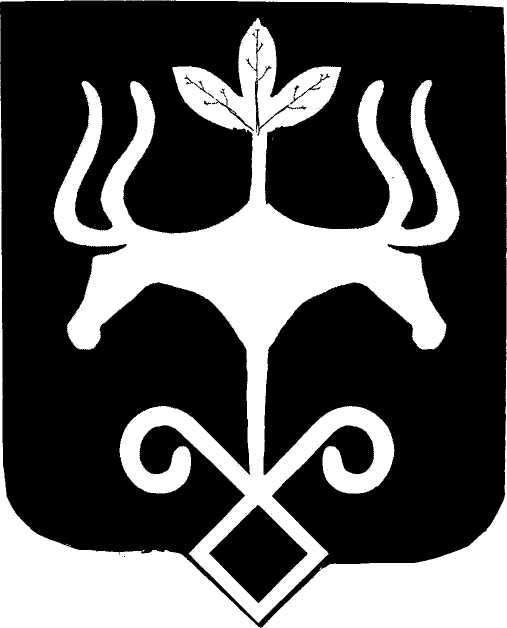 Адыгэ РеспубликэмМуниципальнэ образованиеу «Къалэу Мыекъуапэ» и АдминистрациеИФИНАНСОВЭ ИУПРАВЛЕНИЕ385000, къ. Мыекъуапэ,  ур. Краснооктябрьскэр, 21тел. 52-31-58,  e-mail: fdmra@maikop.ruОсновное мероприятие «Выкуп жилых помещений у собственников»18 0 04 00000По данной целевой статье отражаются расходы на реализацию основного мероприятия «Выкуп жилых помещений у собственников»Основное мероприятие «Реализация Федерального проекта «Обеспечение устойчивого сокращения непригодного для проживания жилищного фонда»18 0 F3 00000По данной целевой статье отражаются расходы на реализацию основного мероприятия «Реализация Федерального проекта «Обеспечение устойчивого сокращения непригодного для проживания жилищного фонда»50000Межбюджетные трансферты, передаваемые местным бюджетам (средства федерального бюджета)09502Обеспечение мероприятий по переселению граждан из аварийного жилищного фонда за счет средств, поступивших от государственной корпорации - Фонда содействия реформированию жилищно-коммунального хозяйстваПо данному направлению расходов отражаются расходы в рамках основного мероприятия «Реализация Федерального проекта «Обеспечение устойчивого сокращения непригодного для проживания жилищного фонда» муниципальной программы «Переселение граждан из жилых помещений, признанных непригодными для проживания и расположенных в аварийных многоквартирных домах муниципального образования «Город Майкоп» на 2018-2024 годы» на обеспечение мероприятий по переселению граждан из аварийного жилищного фонда за счет средств, поступивших от государственной корпорации - Фонда содействия реформированию жилищно-коммунального хозяйства09602Обеспечение мероприятий по переселению граждан из аварийного жилищного фонда за счет средств бюджетовПо данному направлению расходов отражаются расходы в рамках основного мероприятия «Реализация Федерального проекта «Обеспечение устойчивого сокращения непригодного для проживания жилищного фонда» муниципальной программы «Переселение граждан из жилых помещений, признанных непригодными для проживания и расположенных в аварийных многоквартирных домах муниципального образования «Город Майкоп» на 2018-2024 годы» на обеспечение мероприятий по переселению граждан из аварийного жилищного фонда за счет средств бюджетов